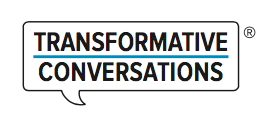 WHAT ARE YOUR BELIEFS?DAILY LOG FOR A MONTHName:  								Start Date:	 							Example (In Red)Present BeliefWhere it Comes FromHow it Limits meWhat I want to BelieveShort PhraseHow I will act differentExampleI don’t have a creative bone in my body and can’t do anything creativeSecond grade teacher made fun of drawings and said I was not creativeI tend to evade creative tasks and don’t even try to think in creative ways for problem-solvingI’m creative and can think in alternative ways I am creative!I will loo for alternative creative ways to think and problem-solveDay 1Day 2Day 3Day 4Day 5Day 6Day 7Day 8Day 9Day 10Day 11Day 12Day 13Day 14Day 15Day 16Day 17Day 18Day 19Day 20Day 21Day 22Day 23Day 24Day 25Day 26Day 27Day 28Day 29Day 30Day 31